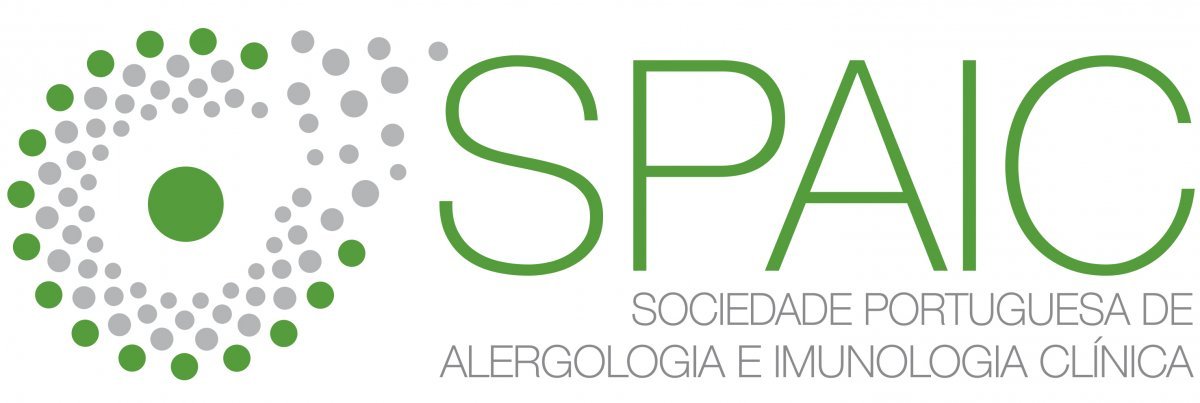 Formulário de candidatura ao Prémio SPAIC-GSK	Informação do candidato		Informação sobre o trabalho científico a apresentar Resumo do trabalhoInserir o resumo do trabalho aquiNome: Introduza o nome    Nº sócio:Introduza  nºInstituição: Inserir o nome da instituição e-mail: inserir contato e-mail:Introduza númeroLista de autores: Inserir os nomes de todos os autores pela ordem com que surgem no trabalho submetidoAfiliações: Inserir as afiliações dos autores Nome do autor que apresenta: Inserir o nomeTem algum outro apoio da indústria farmacêutica para a reunião? SIM   NÃO 